GOBIERNO DEL DISTRITO FEDERALLICITACIÓN PÚBLICA INTERNACIONALNo. 30001122 - 008 - 15ADQUISICIÓN DE EQUIPO MÉDICO  Y DE LABORATORIO PARA LA RED HOSPITALARIA DE LA SECRETARÍA DE SALUD DEL DISTRITO FEDERAL.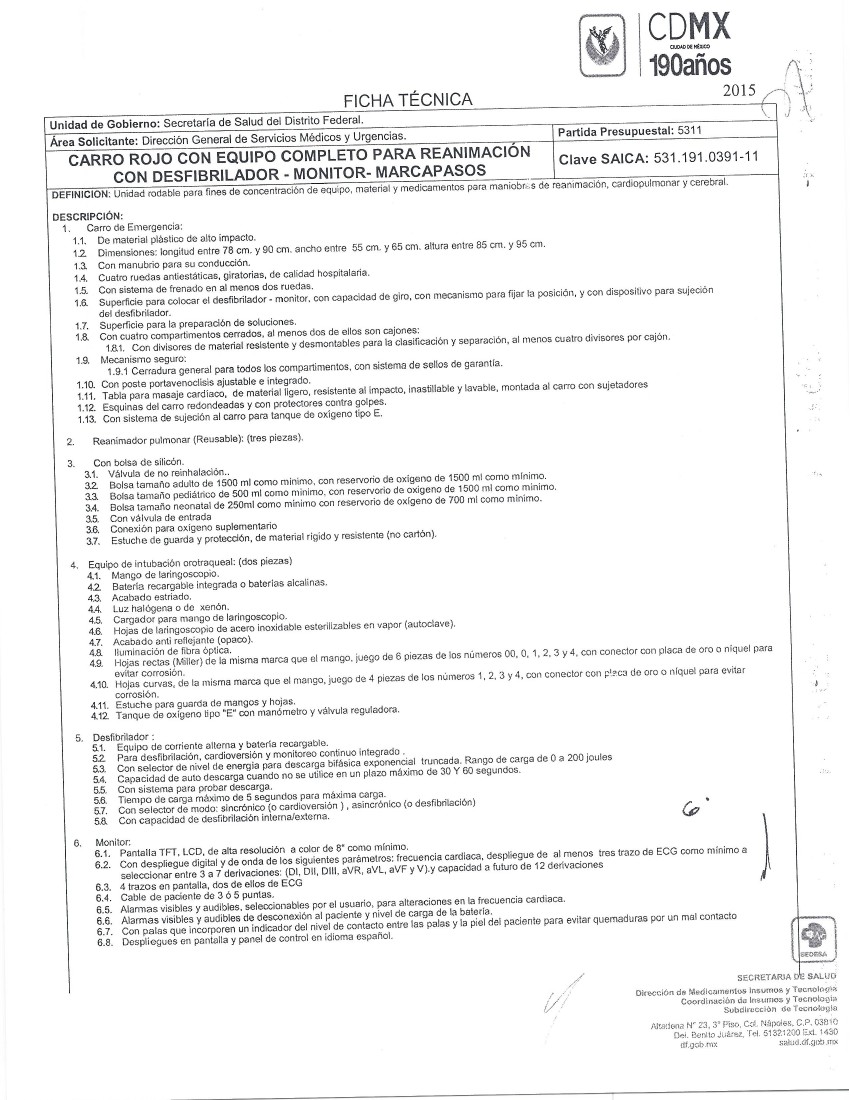 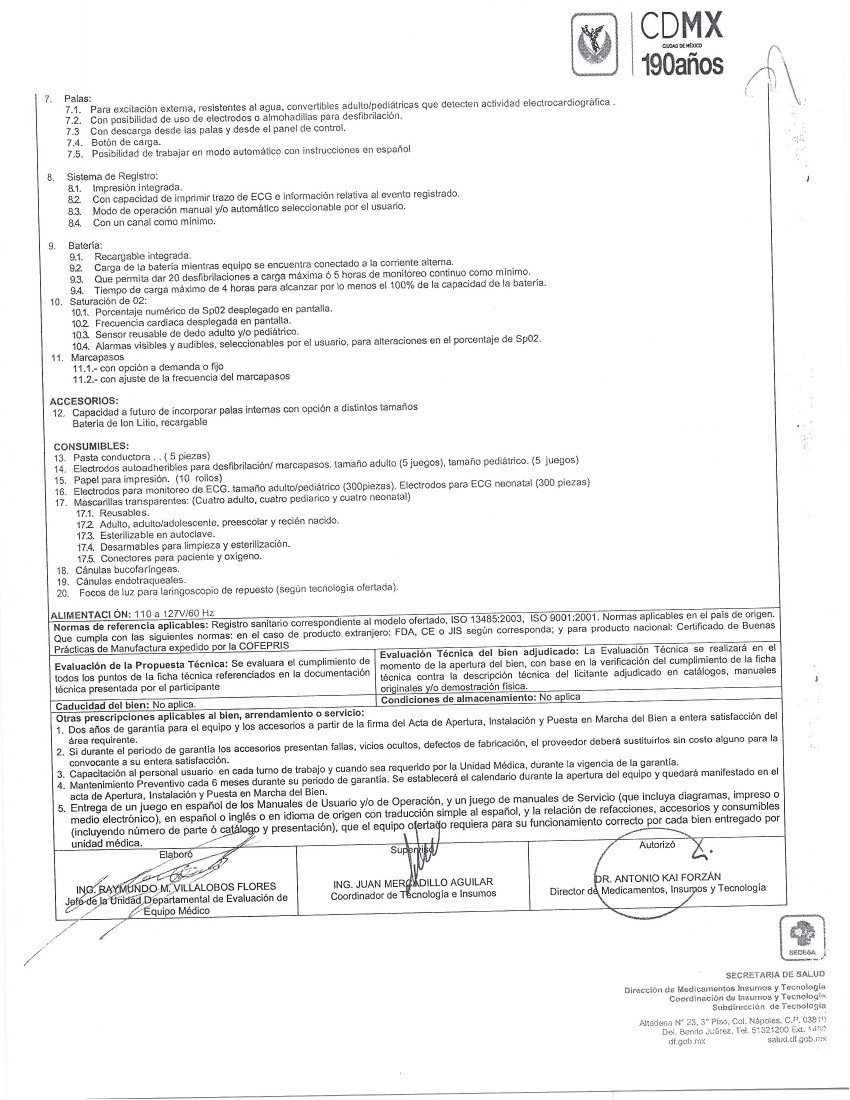 